NATIONAL GUARD ASSOCIATION 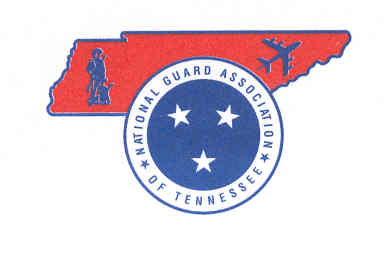 OF TENNESSEE4332 Kenilwood DriveNashville, Tennessee 37204-4401Phone: (615) 833-9100Fax: (615) 833-9173www.ngatn.org145th (2023) NGAUS GENERAL CONFERENCE ANNOUNCEMENTYou are invited to attend the 145th National Guard Association of the United States (NGAUS) General Conference in Reno, NV starting on 18 August and running thru 21 August 2023!  Conference activities will be held at the Reno Convention Center.For the Tennessee attendees, the conference activities will begin at 5pm on Friday, 18 August with registration packet pick-up at the Tennessee Caucus Meeting at the El Dorado Hotel (meeting room TBD). The last official activity will be the Governor’s Farewell on Monday Night, August 21.CONFERENCE HIGHLIGHTS:Friday, 18 August-  	NGAUS Golf Tournament- Lakeridge Golf Course	Mount Rose Hike	Vibrations Motorcycle Ride	Joint Resolutions Committee	Tennessee Caucus Meeting- 5pm at ???	Company Grade/Warrant Officer Mixer (Freight House District/Greater Nevada Field)	Field Grade Reception (National Automobile Museum)Saturday, 19 August-	Fun Run- Downtown Reno	Officer Professional Development 	Army/Air Resolutions Committee	Area III Caucus	Exhibit Hall Ribbon Cutting	Opening Ceremony/Roll Call of States	States Dinner- Western Wear!!Sunday, 20 August-	Second Business Session	Spouse Luncheon	Retired/Separated Caucus/Lunch	Warrant Officer Caucus/Lunch	OPD- 2nd Session	Task Force Meetings	Hospitality Night (Multiple Locations)Monday, 21 August-	Air/Army Separate Sessions	Third Business Session	OPD- 3rd Session	Governor’s Farewell- Concert HOTEL: The Tennessee delegation will be staying at the beautiful El Dorado Hotel and Casino.  The hotel is part of “The Row” complex in downtown Reno.  NGATN will reserve your room upon receipt of your Registration Form.  Do not contact the hotel directly!  Rooms will be reserved on a first come, first served basis. Room rate is $128 per night plus tax and Resort Fee ($188.01 total) for a King room and $138 per night plus tax and Resort Fee ($199.36 total) for a Queen double room.DELEGATES: Tennessee will be allocated approximately 45 Delegates. The NGATN Executive Council will determine Delegates from those Members who Register. Delegates registration fees will be paid by NGATN, but Delegates are responsible for all other costs to include hospitality room fees. Delegates are expected to attend the Business Sessions and Breakouts!REGISTRATION PROCESS: 1)    Go to www.ngatn.org and print off a copy of the Registration Form or print the attached copy.2)    Submit your Registration Form NLT 14 July 2023 to the NGATN Conference Coordinator, JJ Clemons at jj@ngatn.org or call the office at (615) 833-9100.  3)    A Room Deposit of $100.00 per room is required, along with the Registration Form. This deposit will be applied to your final statement for hotel accommodations. NGAUS will not refund advance room deposits on cancellations received after 14 July 2023. The hotel will honor the reduced rate for two (2) days prior to the Conference and two (2) days after the Conference. A credit card is REQUIRED for Reservations. (NOTE: Credit Card Expiration Date must be no earlier than September 2023.)4)    The Registration Fee of $180.00 covers admission to the General Conference, Exhibit Hall, Governors Farewell, Hospitality Night, Spouse Luncheon, States Dinner and other selected Conference activities. Events that require additional payment include Golf, Fun Run, Motorcycle Ride, Mt Rose Hike and Retiree Luncheon.  If you are selected to be a Delegate your Registration Fee will be returned!5)    Everyone pays the $25 Hospitality Room per person fee.6)    After submitting your Registration Form you will receive additional conference information. Information will include the Conference Registration confirmation, Delegate List, Conference Agenda, Dress Guidelines, Committee/Task Force assignments and more detailed information about the Conference and the city of Reno. All Cancellations are subject to a $15.00 Cancellation Fee.Everyone is encouraged to visit our website at www.ngatn.org or NGAUS website at www.ngaus.org for more information.  Check out the 145th NGAUS Conference page for hotel information, the preliminary agenda and all the exciting events scheduled for you and your spouse/guest. Make your plans now to attend and be part of this year’s conference!  See you in Reno!!Call the NGATN office at (615) 833-9100 if you have any questions!!Sincerely,LTC Travis McKnight	President